第4回　新米ママ・パパのぷちぷち育児相談会早いもので1年ぶりの開催となってしまいました。すっかり寒くなりましたね。今年も乾燥する季節がやってきました。色々な疑問や悩みがあるとは思いますが、今回はスキンケアについてお話しします。赤ちゃんも乾燥ってするの？保湿剤塗ってるけど、あまりよくなってる気がしない…。今やってるスキンケアで大丈夫なのかな？などスキンケアについてご興味がある方は是非お気軽に来てみてください♪洗い方や保湿剤の塗り方などお話しする予定です！もちろんおともだちを誘っての参加もOK！当院がかかりつけでなくても大丈夫です！＊最後に質問時間を設けますので、スキンケア以外でもどんな小さなことでも構いませんのでご相談ください。(予防接種のスケジュールは？受診するタイミングは？離乳食はいつから始めるの？など何でもどうぞ！)日時：　2022年11月24日（木）　　　　14:10～15:10　　約1時間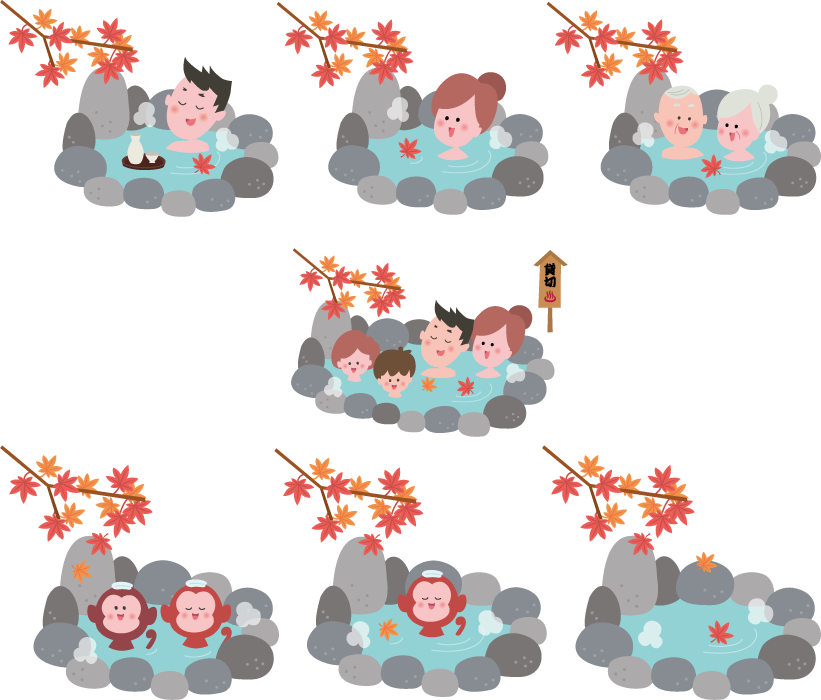 場所：かえでこどもクリニック　待合室対象：年齢問わず興味がある方お子様連れや授乳しながらの参加も可能です！人数：６組持ち物：普段お使いの保湿剤（持っている方）ご予約方法：直接クリニック受付窓口、またはお電話にてご予約ください。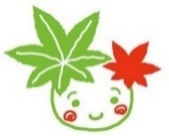 先着順とさせていただきます。　０４２２－３９－３３０６　　　　　担当：看護師